Уважаемые родители!Примите участие во Всероссийском проекте «Лица Победы», организованном Музеем Победы!https://historydepositarium.ru/ 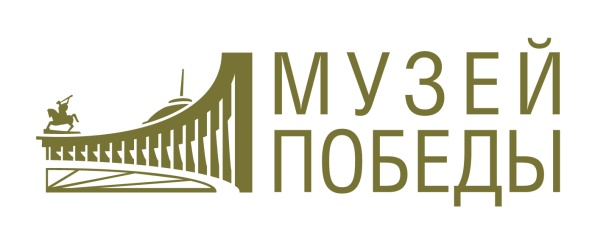  Всенародный исторический депозитарий «Лица Победы» - это крупнейший архив – цифровой банк данных, фотографий и личных историй миллионов людей, которые в годы Великой Отечественной войны боролись с нацизмом. Уникальный программно-технологический комплекс для сбора, обработки и хранения информации создается на базе главного военно-исторического музея страны – московского Музея Победы.Цель проекта – увековечить память обо всех, кто внес личный вклад в Великую Победу – каждый на своем месте: сражался на фронте или в партизанских отрядах, работал в тылу, собирал урожай, принимал блокадников, оказывал сопротивление оккупантам – делал что-то нужное и ценное для Победы.Любой желающий может внести в Депозитарий информацию о своих родственниках (дедушках, прадедушках, бабушках, прабабушках, дальних родственниках), знакомых или земляках. Для этого необходима фотография человека (или ее электронная копия), годы его жизни и информация, чем он занимался во время ВОВ (где воевал или работал).В отличие от простого архива, где информацию о человеке можно получить только по специальному запросу, в музее будет создана масштабная мультимедийная экспозиция «Лица Победы». С ее помощью любой желающий сможет получить интерактивный доступ к базе данных Депозитария.Всенародный исторический депозитарий «Лица Победы» реализуется Музеем Победы при поддержке государственных органов и общественных организаций.Единственный официальный сайт проекта - https://historydepositarium.ru/Для разъяснений обращаться по тел.: 8-499-499-81-07.